Uchwyt AR-82:Zdjęcie poglądowe: 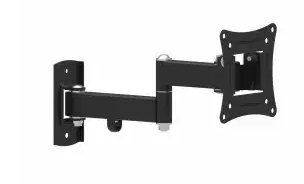 